Занятие 12. Лабораторная работа №7«Раскрашивание черно-белых фотографий»План работы:1.Выбор основного и фонового цветов2.Создание изображений инструментами рисования3.Раскрашивание черно-белых иллюстрацийФайлы: MyGirl.jpgОсновные понятия:Основной цвет (цвет переднего плана) – цвет, который используется для рисования, заливки выделенных областей, а также в качестве начального цвета градиента.Фоновый цвет  (цвет заднего плана) – цвет, который получается при удалении пикселей изображения. По умолчанию основной цвет – черный, а фоновый  - белый. Цвета переднего и заднего планов указываются в цветовых полях на панели инструментов. 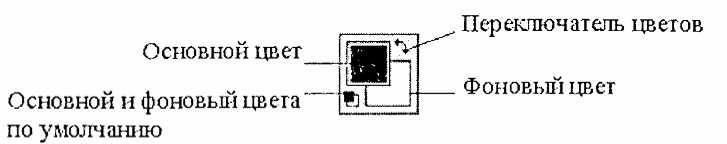 Для изменения основного цвета или фонового цвета нужно щелкнуть на пиктограмме на панели инструментов, выбрать цвет и нажать ОК.Инструмент «Кадрирование» используется для удаления областей с края изображения или слоя.Выполните задания:Открыть файл MyGirl.jpgПреобразовать фотографию в многоцветное изображение: Изображение - Режим -  RGB.Выделить область лица и рук. Для этого выбрать инструмент «Свободное выделение» или «Умные ножницы», установить растушевку края — 2.  Выделить лицо и руки. Для добавления выделенной области нажать и удерживать при выделении клавишу Shift.Выбрать телесный цвет в качестве цвета переднего плана. Выбрать инструмент «Заливка», установить параметры: режим – Умножение, непрозрачность – 40%,  заливка переднего плана, Заполнить все выделенное.  Щелкнуть мышкой по выделенной области. Фрагмент будет окрашен в телесный цвет. Если цвет недостаточно яркий, можно повторить залить фрагмент еще раз.Теперь закрасим волосы. Для этого выбрать инструмент «Свободное выделение» или «Умные ножницы», установить растушевку края — 5 пикселей.  Выделить волосы.Закрасить волосы подходящим цветом. Закрасить бант голубым цветом.Выделить платье, не забудьте выполнить небольшую растушевку границ области.Выбрать темно-фиолетовый цвет в качестве цвета переднего плана. Закрасить платье, используя режим «Направленный свет», непрозрачность – 40%.Нанести румянец инструментом «Кисть». Для этого выбрать цвет, выбрать режим кисти - «Направленный свет», непрозрачность – 20%, кисть - Circle Fuzzy (19).Закрасить стол.Закрасить фон фотографии с использованием градиента. Основной цвет – синий, цвет фона – розовый, режим – нормальный, непрозрачность – 60%, форма – радиальная, повтор – треугольная волна. Наложить градиент от верхнего левого края до середины изображения.Выполнить кадрирование изображения, то есть удалить ненужные края изображения.  Для этого выбрать инструмент «Кадрирование». Выделить часть фотографии, которую нужно сохранить и щелкнуть мышкой в центре изображения. Затем выполнить команду Изображение – По размеру слоев.Сохранить результат работы.У вас должно получиться приблизительно такое изображение: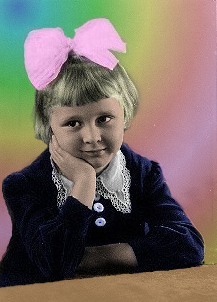 